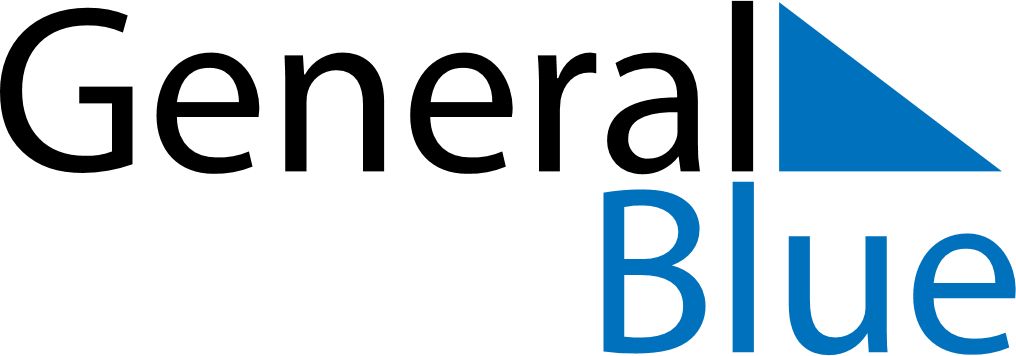 April 2020April 2020April 2020CroatiaCroatiaSundayMondayTuesdayWednesdayThursdayFridaySaturday123456789101112131415161718Easter SundayEaster Monday19202122232425Orthodox EasterOrthodox Easter Monday2627282930